
Баришівська  селищна  рада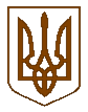 Броварського  районуКиївської  областіВиконавчий  комітетР І Ш Е Н Н Я12.08.2021                                                                                                  № проєктПро організацію дорожнього руху автотранспорту із встановленням знаків «Пішохідний перехід» по вул. Шевченка в с. КорніївкаЗ метою організації дорожнього руху автотранспорту із встановленням знаків «Пішохідний перехід» в с. Корніївка по вул. Шевченка, відповідно до звернення старости Корніївського старостинського округу Віялнського П.П. від керуючись Законом України «Про місцеве самоврядування в Україні», виконавчий комітет селищної ради в и р і ш и в :1. Затвердити схему організації дорожнього руху автотранспорту із встановленням знаків «Пішохідний перехід» в с. Корніївка по вул. Шевченка.2. Завідувачу сектору містобудування та архітектури ( зав. сектору, головний архітектор  Марчук С.В.) подати лист до відділення поліції № 1 Броварського РУП ГУ НП в Київській області щодо встановлення знаків «Пішохідний перехід» по   вул. Шевченка в с Корніївка згідно затвердженої схеми.3.Відділенню поліції № 1 Броварського РУП ГУ НП в Київській області взяти під особливий контроль дотримання водіями і учасниками руху виконання рішення. 7. Контроль за виконанням рішення покласти на сектор містобудування та архітектури виконавчого комітету селищної ради ( зав. сектором  Марчук С.В. ) .Селищний голова                                                     Олександр  ВАРЕНЧЕНКО